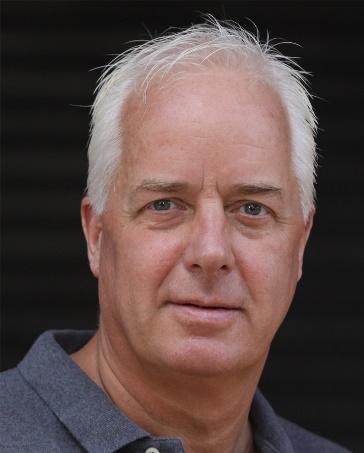 Prof. Hayden SpoonerDeputy Prime Minister for the Science, Research and Innovation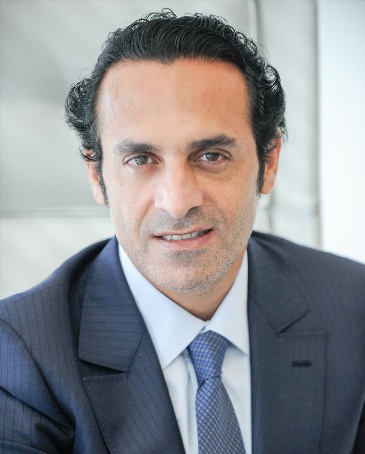 Ferdiando PiazzaMayor of the City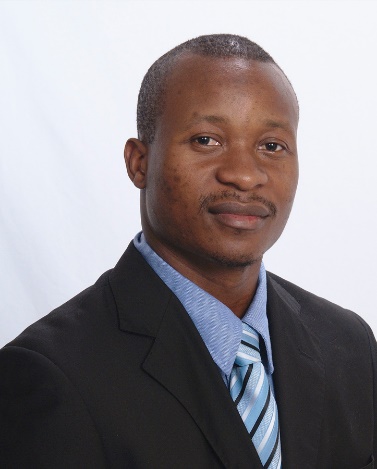 Dahlak HailePresident of the Academy of Sciences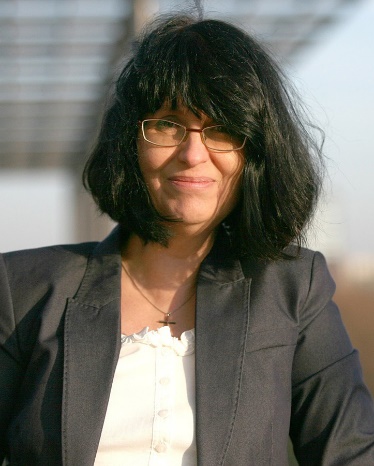 Pamela M. CorryRector of the Technical University